05-09 августа  в Прикамье - высокая пожарная опасность! Напоминаем! С 07 июня по 10 сентября в Пермском крае объявлен особый противопожарный режим в лесах (Постановление Правительства Пермского края от 26.05.2021 № 329-п). В этот период запрещено разжигание костров в лесах вне оборудованных кострищ, а также разведение открытого огня в парках и на сельхозугодьях. Населению следует предельно внимательно обращаться с огнём и пожароопасными предметами. Напоминаем, что разведение костров, сжигание мусора, а также приготовление пищи на мангалах и жаровнях запрещено. Палы растительности, сжигание мусора, неосторожно брошенный окурок или непотушенная спичка, оставленный без присмотра костёр, детская шалость, неосторожное обращение с огнём в быту – при неблагоприятной погоде любая из этих причин может в считанные секунды обернуться большим пожаром с тяжёлыми последствиями. Природные пожары, как правило, представляют угрозу садоводческим товариществам, населённым пунктам и объектам экономики. При пожаре в лесах тел. 88001009400. О прогнозируемых погодных явлениях и соблюдении требований безопасности сообщите родным и знакомым. «Телефон доверия» ГУ МЧС России по Пермскому краю: 8(342) 258-40-02.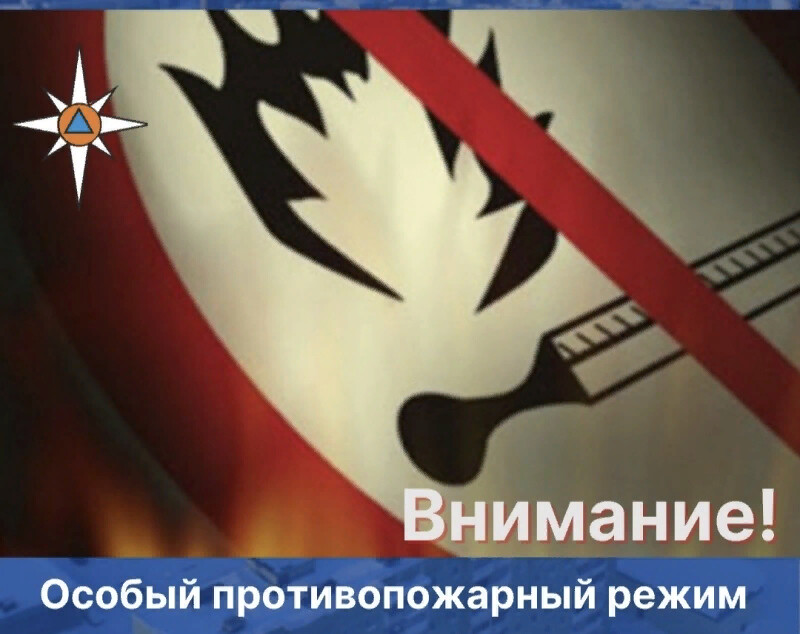 